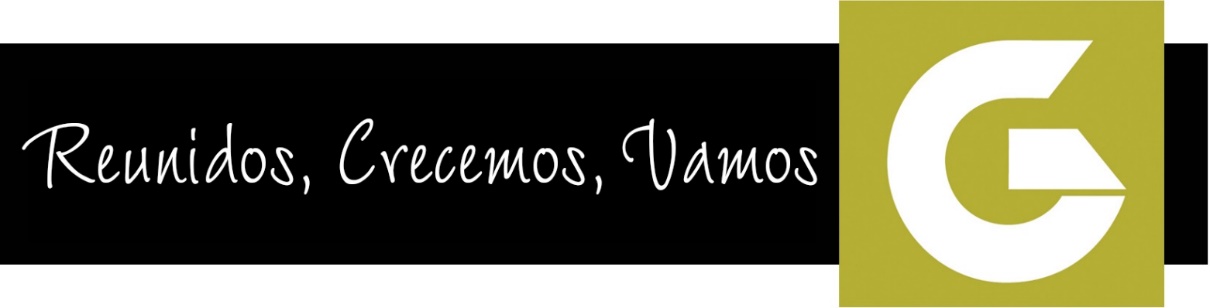 Cuestionario del líder /co-líder de Generaciones¿Cuándo recibió a Jesús como su Salvador?	¿Cuándo fue bautizado en el Espíritu Santo con la evidencia de hablar en lenguas?	Estoy de acuerdo con las declaraciones de misión de Aglow y de Generaciones.      ⃝ Sí       ⃝ NoEstoy de acuerdo con la visión de Aglow y me siento capaz de comunicarla.     ⃝ Sí       ⃝ No¿Está usted consciente de que la oración y el evangelismo son los pilares fundamentales de Aglow?            ⃝ Sí       ⃝ No¿Está usted familiarizado con los mandatos de Aglow: Reconciliación Hombre/Mujer, Islamismo, Israel?     ⃝ Sí       ⃝ No¿Está usted de acuerdo con la declaración de Lo que creemos y está de acuerdo en cumplir con los estatutos y la constitución de Aglow, dejando por un lado las prácticas denominacionales que podían estar en conflicto?     ⃝ Sí       ⃝ NoSoy un Socio Global.     ⃝ Sí       ⃝ NoIglesia a la que asisto:		Hace cuánto tiempo: 	Denominación:	Vivo una vida moral y recta según las normas bíblicas de Gálatas 5:16-26     ⃝ Sí       ⃝ NoSi alguna vez participé de actividades ocultistas, ya renuncié a esas enseñanzas y actividades y le he pedido a Dios que me perdone.     ⃝ Sí       ⃝ No¿Sirve en algún puesto de liderazgo en algún otro ministerio?     ⃝ Sí       ⃝ No
Si la respuesta es afirmativa, ¿en qué ministerio?	¿Está usted dispuesto a hacer de su llamado a servir en Aglow una prioridad?     ⃝ Sí       ⃝ No¿Se compromete a asistir a las capacitaciones de liderazgo según se requiera de los líderes?          ⃝ Sí       ⃝ No¿Se compromete a asistir a los eventos de Aglow en su nación?     ⃝ Sí       ⃝ NoTransformadores es una enseñanza fundamental en Aglow. ¿Ha participado usted de este curso de desarrollo personal?     ⃝ Sí       ⃝ NoSi la respuesta es afirmativa, ¿ha completado las asignaciones de Transformadores? 
    ⃝ Sí       ⃝ No ⃝ En procesoSi seleccionó “No” en la #17 o #18, ¿está dispuesto a recibir el curso Transformadores con líderes locales de Aglow?     ⃝ Sí       ⃝ No¿Está dispuesto a pedir consejo y a seguir las instrucciones de parte de sus líderes nacionales?           ⃝ Sí       ⃝ No¿Tiene usted a alguien que con regularidad le anime, exhorte, y/o amoneste (Romanos 15:14)?            ⃝ Sí       ⃝ No¿Quién es? 	¿Cuál es su relación con esa persona?	¿Cómo se enteró de Aglow Internacional?	
			
	¿Cómo se involucró en Aglow Internacional?	
			¿Por qué siente que Dios lo está llamando a liderar un grupo de Generaciones?											Su firma:Nombre:			 (Si responde el formulario en línea, por favor, escriba su nombre en lugar de firmar.)	FechaPor favor, envíen el formulario a su liderazgo nacional para aprobación.(Si no saben cuál es el liderazgo, por favor, comuníquense con Anna Gibbons al 425-775-7282 ext. 213 o a generations@aglow.org)Aprobación de liderazgo nacional:Firma:			(Nombre y cargo – Si responde en línea, por favor escriba su nombre.)			FechaEnvíen el formulario respondido a:Aglow International
P.O. Box 1749
Edmonds, WA 98020-1749Correo-e: generations@aglow.org
Tel.: (425) 775-7282 - FAX: (425) 778-96Nombre:	Dirección: 	País: 	Nación:	Cód. Postal: 	Tel.: Casa (	)	Cel (	)	Correo-e:	Fecha de nacimiento:	Fecha: 	⃝ Grupo de Generaciones nuevo⃝ Grupo de Generaciones existente(Nombre del grupo)⃝ Líder      ⃝ Co-líder⃝ Hombre      ⃝ Mujer